The risk assessment should be carried out by the manager with the employee - see www.exeter.ac.uk/staff/wellbeing/oh/guidanceandadvice/maternityriskassessment/ 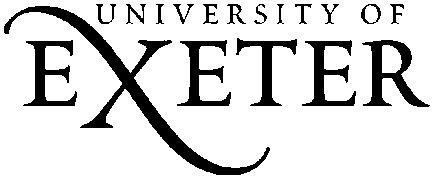 MATERNITY RISK ASSESSMENTPD40Employee’s NameExpected date of deliveryRole (job title)College/ServicePlace of workHours per weekName of line manager undertaking risk assessmentNumber of weeks pregnant at time of assessmentDate of assessmentDate of review by managerDoes the role involve any of the following?Does the role involve any of the following?NoYesIf ‘Yes’ - Details of Action/Control MeasuresManual HandlingLifting, carrying, moving, pushing or pulling heavy and or awkward itemsWorking at a computerProlonged use of a computer / visual display unit(DSE / workstation self-assessment advised for all)Adverse physical exposure or movementPublic facing where violence / physical confrontationmight be possible; prolonged standing, prolonged driving, excessive walking, vibration (e.g. use of power tools)Exposure to chemicals, pathogens, Ionising or Non- Ionising RadiationExposure to any substance that may cause cancer, illness, genetic damage or be harmful in pregnancy.*** Please refer to COSHH assessment ***Is Personal Protective Equipment(PPE) required for the roleWill PPE require alteration / changing as the size andshape of the employee alters?Exposure to dust, fumes or noiseLone workingWorking in isolation or remotely to other peopleShift work or night workContracted to work before 6am or after 10pmAdverse thermal environmentsExtremes of heat, cold or humidityWorking at heights or in confinedspacesWorking on ladders, above ground / floor level, inroof spaces / other areas that have restricted /difficult accessFieldwork or Overseas TravelWorking in any unusual terrain, travel overseasPsychologicalChallenging deadlines, challenging demands andpriorities, a high degree of concentration